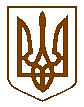 БУЧАНСЬКА     МІСЬКА      РАДАКИЇВСЬКОЇ ОБЛАСТІШІСТНАДЦЯТА    СЕСІЯ         СЬОМОГО    СКЛИКАННЯ(позачергове засідання)Р  І   Ш   Е   Н   Н   Я«01» серпня   2016 р.		                                                  № 731 -16 – VІІПро надання дозволу для розширення мережі  дошкільного навчального закладу №3 «Козачок» з використанням матеріально-технічної бази ДОК «Джерело»          Розглянувши  подання  начальника  відділу  освіти  нської міської ради Цимбала О.І., з метою розширення мережі  дошкільного навчального закладу №3 «Козачок», відкриття додаткових дитячих груп з використанням матеріально-технічної бази ДОК «Джерело» враховуючи норми бюджетного кодексу, керуючись Законами України «Про дошкільну освіту», Законом України «Про місцеве самоврядування»,  міська радаВИРІШИЛА:1. Надати дозвіл відділу освіти нської міської ради на розширення мережі  дошкільного навчального закладу №3 «Козачок» шляхом відкриття додаткових дитячих груп з використанням матеріально-технічної бази ДОК «Джерело» на умовах оренди з 1 вересня 2016 року.2. Відділу освіти нської міської ради внести зміни до штатного розпису ДНЗ №3 «Козачок» в межах затвердженого фонду оплати праці на 2016 рік.3. Фінансовому управлінню нської міської ради передбачити кошти на утримання даних груп згідно розрахунку.4. Контроль за виконанням рішення покласти на постійну комісію з питань освіти, культури, спорту, справ молоді та гуманітарних питань.Міський голова						А.П.Федорук